CONSTITUTION AND BYLAWS OF FORT WORTH FLY FISHERS, INC.ARTICLE I - NAME AND PURPOSESSection 1 - Name.  This organization shall be called "Fort Worth Fly Fishers, Inc." and is referred to in these Constitution and Bylaws as the "Organization".Section 2 - Purposes.  This Organization is a non-profit membership organization established as a local extension of the International Federation of Fly Fishers, Inc. (“Federation”) to be organized exclusively for educational and conservation purposes within the meaning of Section 501(c)(3), including for such purposes, the making of distributions to organizations that qualify as exempt organizations under Section 501(c)(3) of the Internal Revenue Code, or corresponding section of any future federal tax code.  The purposes for which it is organized are as followsA.  To provide members with a forum for education and resource stewardship through theB.  To promote fly fishing through education as the most enjoyable and sporting method of fishing, and the method most consistent with the preservation of our fishing waters and game fish.C.  To provide assistance, advice and suggestions to other angling groups to help them become more important and effective in their areas;D.  To publicize the best practices and techniques of fly fishing, fly tying, casting, and other related subjects;E.  To be the local voice for organized fly fishers as part of the Federation, maintaining liaison with other conservation and sporting organizations, and with the governmental agencies  involved in so many aspects of our sport.F.  To carry out the objectives and purposes of the Federation in their respective localities.ARTICLE II - MEMBERSHIPSection 1 - Eligibility.  Any person who is interested and capable of furthering the purposes of the Organization shall be eligible for election to membership. Only those who have paid their annual dues – based on the calendar year – shall be considered a member of the Organization.Section 2 - Membership.  The Board of Directors shall establish procedures for membership application, dues and assessments.  Each member is expected to actively support the purposes of the Organization.Section 3 - Obligations.  The Organization shall be a Charter Club of the International Federation of Fly Fishers, Inc.  The Organization will maintain each member’s membership in the International Federation of Fly Fishers, Inc. based on a prorated dues calculation from IFFF.Section 4 - Termination, Suspension, and Renewal.  The Board may suspend or change the membership status of a member at any time for infraction of any Organizational rule or for any other cause if the Board shall deem such action to be in the best interest of the Organization.  The Board shall immediately notify the member of its action and the reasons in writing.  The member shall be entitled to a reasonable opportunity to be heard by the Board, or a committee appointed by it, concerning the suspension.  The Board may continue his or her membership for a definite term, terminate or rescind the action, or expel the member and its decision shall be final.ARTICLE III - AUTHORITYSection 1 - Membership.  All of the rights and powers which may be exercised by the Organization shall be vested in the membership.  These rights and powers shall be subject to exercise or change by the membership at a regular business meeting or a duly called meeting of the organization.Section 2 - Executive Board of Directors.  The Executive Board (Board) shall control the business and affairs of the Organization and may exercise all such authority and powers of the Organization.ARTICLE IV - MEETINGS OF THE ORGANIZATIONSection 1.  Annual Meeting.  The annual meeting of the membership shall be scheduled once every year as determined by the Board. Generally, this is the first Tuesday in December which is the annual Christmas banquet.Section 2.  Regular and Special Meetings.  Regular meetings are held on the first Tuesday of the month from 7 to 9 PM and special meetings of the membership shall be held whenever such a meeting is called by:A.  The Board, the President of the Organization, or in his or her absence, death or disability, the Vice-President; orB.  A vote of the majority of the members at a regular or special meeting of the Organization; orC.  A written petition to the Board signed by not less than 25% of all the voting members of the Organization.  The petition shall state the purpose of such special meetings.Business conducted at Special meetings shall be identified in the call of the meeting and limited thereto.Section 3.  Proxies.  Votes on actions at meetings of the general membership may be cast in person or by proxy.  Proxy forms shall be designated by the Board and accepted by the Secretary before the meeting in which it shall be voted.Section 4. Quorum.  At any general membership meeting, the quorum shall consist of those members present.  The act of a majority of the members present will be the act of the Organization, unless a greater number is required by law or by these bylaws.Section 5. Notice of Meetings.  Notice of each annual, regular and special meeting shall state the place, date and hour of the meeting.  Notice of a special meeting shall also state the purpose or purposes for which the meeting is called.  If the notice is given personally, electronically or by first class mail, it shall be given not less than ten nor more than fifty days before the date of the meeting.  Notice of the meetings may be included in newsletters or other periodicals regularly published by or on behalf of the Organization.  If mailed by other than first class, it shall be given not less than thirty days before such date.  Notice of the annual and regular meetings may be given in one notice establishing the dates of each meeting for the year.ARTICLE V - EXECUTIVE BOARD OF DIRECTORSSection 1.  Number and Selection of Directors.  There shall be an Executive Board of Directors consisting of not less than six (6) persons as determined by the Board. .Section 2.  Election and Term of Office.  The election of the Directors shall be held every year at the membership meeting held in November.  The Nominating Committee shall place the slate of nominees before the membership at the September meeting and members may submit additional names for consideration by the October meeting.  All Directors shall serve for two yearsor until their successors are duly elected at the next November membership meeting. The Board may appoint an interim Director when a position become vacant.Section 3.  Eligibility.  Any member of the Organization in good standing is eligible for election to the Board.Section 4.  Place of Meeting.  The Board may hold its meetings at such place or places as the Board from time to time may determine.Section 5.  Regular Meetings.  Regular meetings of the Board shall be held not less than ten times a year at such times and places as the Board by resolution may determine.  Routinely, the third Tuesday of the month is selected for the Board meeting.Section 6.  Special Meetings.  Special meetings of the Board may be called by the President or the Secretary, and shall be called by the President or the Secretary upon the written request of any three (3) Directors.Section 7.  Quorum and Manner of Acting.  A quorum will consist of one third of the Directors of the whole Board. The act of a majority of the Directors present at meetings at which a quorum is present will be the act of the Board, unless the act of a greater number is required by law or by these bylaws.  In the absence of a quorum, a majority of the directors present may adjourn any meeting from time to time until a quorum can be achieved.  Notice of any adjourned meeting need not be given, other than by announcement at the meeting at which such adjournment shall be taken.Section 8.  Notice of Meetings.  Notice of each regular and special meeting stating the time andplace shall be given to each member of the Board by mail, phone or by electronic means.  The notice shall be given not less than ten (10) nor more than sixty (60) days before the date of the meeting.  Section 9. Meetings.  Any one or more members of the Board or any committee of the Board may participate in a meeting by means of conference telephone or other means of remote communication by which all persons participating in the meeting can communicate with each other.  Participation in a meeting constitutes presence in person at the meeting.  Any action required or permitted to be taken by the Board or any committee of the Board may be taken without a meeting if all members of the Board or the committee consent to the adoption of a resolution authorizing the action.  The Board or committee may exercise this action by electronic transmission.Section 10.  Vacancies.  Any vacancy in the Board shall be filled by appointment from the President with consent of the Board for the unexpired portion of the term.Section 11. Removal of Directors.  Any Director may be removed at any time with or without cause by the affirmative vote of the entire Board.ARTICLE VI - OFFICERSSection 1.  Officers.  The officers of the Organization will be a President, immediate Past President (Vice President), a Secretary, a Treasurer and such other officers as may be elected in accordance with the provisions of this Article.Section 2. Election and Term of Office. The officers of the Organization will be elected annually by the members at the November meeting.  The Nominating Committee shall place the slate of nominees before the members at the October meeting. If the election of officers will not be held at such meeting, such election will be held as soon thereafter as is convenient.  New offices may be created and filled at any meeting of the Board.  All officers will hold office for two years or until their successors are elected. Upon election, these officers shall then become Directors if not currently a Director.  Section 3. Non-Officer Board Directors.  The Organization’s other Board members typically willbe responsible for Membership, Education, Conservation, Fly Tying, Outings, Speakers, Legal, Website/Social Media, Newsletters and Auction/Raffles and an At Large Director.Section 4.  Removal.  Any officer of the Organization may be removed at any time, by resolution adopted by a majority of the whole Board.Section 5.  Vacancies.  Any vacancy other than the President, because of death, resignation, removal or any other cause, shall be filled by the Board for the unexpired portion of the term.  In the event of a vacancy in the office of the President, the First Vice President shall assume that office.Section 6.  President.  The President will be the principal executive officer of the Organization and shall have the general powers of supervision and management over the business and affairs of the Organization.  The President will preside at all meetings of the Board.  The President may sign, with the Secretary or any other proper officer of the Organization authorized by the Board, any deeds, mortgages, bonds, contracts, or other instruments which the Board has authorized to be executed, except in cases where the signing and execution thereof is expressly delegated by the Board or by these bylaws or by statute to some other officer or agent of the Organization; and in general the President will perform all duties incident to the office of President and such other duties as may be prescribed by the Board from time to time.Section 7.  Treasurer.  The Treasurer will have charge and custody of and be responsible for all funds and securities of the Organization; shall prepare an annual budget to the Organization; receive and give receipts for moneys due and payable to the Organization from any source whatsoever, and deposit all such moneys in the name of the Organization in such banks, trust companies, or other depositories as are selected by the Board; and in general perform all the duties incident to the office of Treasurer and such other duties as from time to time may be assigned to the Treasurer by the President or by the Board.Section 8.  Secretary.  The Secretary shall keep the minutes of all Board meetings; see that all notices are duly given in accordance with the provisions of these bylaws or as required by law; be custodian of the corporate records; and in general perform all duties incident to the office of Secretary and such other duties as from time to time may be assigned to the Secretary by the President or by the Board of Directors.ARTICLE VII - COMMITTEESSection 1.  Committees of Directors. The Board may designate and appoint one or more committees, each of which shall consist of two or more Directors, which committees, to the extent defined by the Board, shall have and exercise the authority of the Board in the management of the Organization.  Actions of these committees shall be ratified by the Board as a whole. The designation and appointment of any such committee and the delegation thereto of authority shall not operate to relieve the Board, or any individual Director, of any responsibility imposed upon the Board or a Director by Law.Section 2.  Other Committees. Other committees not having and exercising the authority of the Board in the management of the Organization may be appointed in such manner as may be designated by a resolution adopted by the Board.Section 3.  Nominating Committee.  The Nominating Committee shall consist of a minimum of three (3) Directors selected by the Board.  The members of the Nominating Committee shall elect a chairperson and shall present a list of nominees for Directors before the membership at the November Meeting.  The Nominating Committee shall present a list of nominees for President, Secretary, Treasurer and such other officers as desired by the Board to be elected at the November meeting of the Organization. No member serving on the nominating committee shall lose eligibility for nomination for office. Members nominated by the nominating committee shall be so informed and their consent obtained prior to the announcement of their name into nomination, which will occur at the October meeting. Any member has a right to refuse nomination, and may withdraw from nomination at any time.  Nominations from the floor will be accepted.Section 4.  Operation of Committees.  Committees serve at the pleasure of the Board.  While committees may be authorized by the Board to control their affairs through the use of bylaws or a similar document to include how members of the committee are selected and removed, the Board reserves the authority to appoint or remove any person on the committee with or without cause.  Committees shall only have the powers specifically delegated to them by the Board and their activities are subject to review by the Board.ARTICLE VIII - RESIGNATIONAny Director or Officer may resign their office at any time by giving written notice of resignation to the President or the Secretary of the Organization.  Such resignation shall take effect at the time specified, or if no time is specified, at the time of receipt.ARTICLE IX - CONTRACTS, CHECKS, DEPOSITS AND FUNDSSection 1.  Contracts.  The Board may authorize any officer or officers, agent or agents of the Organization, in addition to the officers so authorized by these bylaws, to enter into any contract or execute and deliver any instrument in the name of and on behalf of the Organization, and such authority may be general or confined to specific instances.Section 2.  Checks, Drafts, etc.  All checks, drafts, or orders for the payment of money, notes or other evidences of indebtedness issues in the name of the Organization, shall be signed by such officer or officers, agent or agents of the Organization and in such manner as shall from time to time be determined by resolution of the Board.  In the absence of such determination by the Board, such instruments shall be signed by the Treasurer or the President.Section 3.  Deposits.  All funds of the Organization shall be deposited from time to time to the credit of the Organization in such banks, trust companies or other depositories as the Board may select.Section 4.  Gifts.  The Board may accept on behalf of the Organization any contribution, gift, bequest or devise for the general purpose or for any special purpose of the Organization.ARTICLE X - OFFICES, BOOKS AND RECORDSSection 1.  Offices.  The principal office of the Organization shall be at such place as the Board may determine.  The Board may from time to time and at any time establish other offices or branches of the Organization at whatever place or places it deems to be expedient. Typically, there is no office for the Organization and mail is directed to the Organization’s Post Office Box for retrieval by the President or a designated member.Section 2.  Books and Records.  The Organization shall keep correct and complete books and records of account and shall also keep minutes of the meetings of its Board of Directors and committees having any of the authority of the Board of Directors. All books and records of the Organization may be inspected by any member of the Organization, or his or her agent or attorney, for any proper purpose at any reasonable time.ARTICLE XI - FINANCESection 1.  Fiscal Year.  The fiscal year of the Organization shall be the same as the fiscal year established by the Federation. Until otherwise noted, this will be the January to December calendar year.Section 2.  Budget.  The Board shall review and approve the annual budget for the Organization submitted by the Treasurer.Section 3.  Expenditures.  No part of the net earnings of the Organization shall inure to the benefit of, or be distributed to its directors, officers, or other private persons, except that the Organization shall be authorized and empowered to pay reasonable compensation for services rendered and to make payments and distributions in furtherance of the purposes set forth in Article I.Section 4.  Financial statements.  Financial statements shall be submitted to the Federation at such time and in such a manner as determined by the Federation.  If authorized by the Organization, the Federation will include the Organization in its Group 990 Tax Return.ARTICLE XII - GENERAL PROVISIONSSection 1.  Avoidance of Political Activity.  No substantial part of the activities of the Organization shall be the carrying on of propaganda, or otherwise attempting to influence legislation, and the Organization shall not participate in, or intervene in  (including the publishing or distribution of statements) any political campaign on behalf of any candidate for public office.Section 2.  Relations with Other Organizations.  The Organization shall have no financial interest in the property, assets, or liabilities of any other organization in which it may hold membership or with which it may be affiliated, unless specifically agreed in writing by both parties and approved by the Board.Section 3.  General Activities.  Notwithstanding any other provisions of these articles, the Organization shall not carry on any other activities not permitted to be carried on by:  (a) an organization exempt from federal income tax under Section 501(c)(3) of the Internal Revenue Code, or corresponding section of any future tax code; or (b) an organization, contributions to which are deductible under Section 170(c)(2) of the Internal Revenue Code, or corresponding section of any future tax code.ARTICLE XIII - NONDISCRIMINATIONIt shall be the policy of the Organization to provide equal membership/employment/service opportunities to all eligible persons without regard to race, color, religion, sex, or national origin.ARTICLE XIV - AMENDMENTSThese bylaws may be amended at any annual or special meeting of the Board of Directors.  The affirmative vote of two-thirds (2/3) of the entire Board of Directors shall be required for the adoption of any amendment.  Notice of the meeting and proposed amendment, together with the text of the proposed amendment, shall be delivered to the members of the Board as outlined by the notice requirements of Article V, Section 8.  The amendment will then be presented to the Federation Board for approval and will go into effect upon such approval.ARTICLE XV - DISTRIBUTION OF ASSETS UPON DISSOLUTIONUpon the dissolution of the Organization, assets shall be distributed for one or more exempt purposes within the meaning of Section 501(c)(3) of the Internal Revenue Code, or corresponding section of any future federal tax code subject only to any order of a court of competent jurisdiction.ARTICLE XVI - RULES OF ORDERMeetings of the Organization will function under "Robert's Rules of Order, Revised" only if necessary for the orderly conduct of meetings, or the request of any one member and the concurrence of a majority of the voting members attending such meeting.ARTICLE XVII - CONFLICT OF AUTHORITYAny conflict between this constitution and bylaws and a Federation instrument which specifically controls activities of a Charter Club, shall be decided in favor of the Federation’s instrument.ARTICLE XVIII - APPROVAL OF CONSTITUTION AND BYLAWSThese Constitution and Bylaws shall become binding and effective when they are duly accepted at a meeting of the Membership, notice of which was given as provided by Article IV, Section 5; approved by the Board of the International Federation of Fly Fishers, Inc. and signed by the President and Secretary.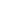 